Classroom Cell CommunicationReception, Transduction and Cell Response 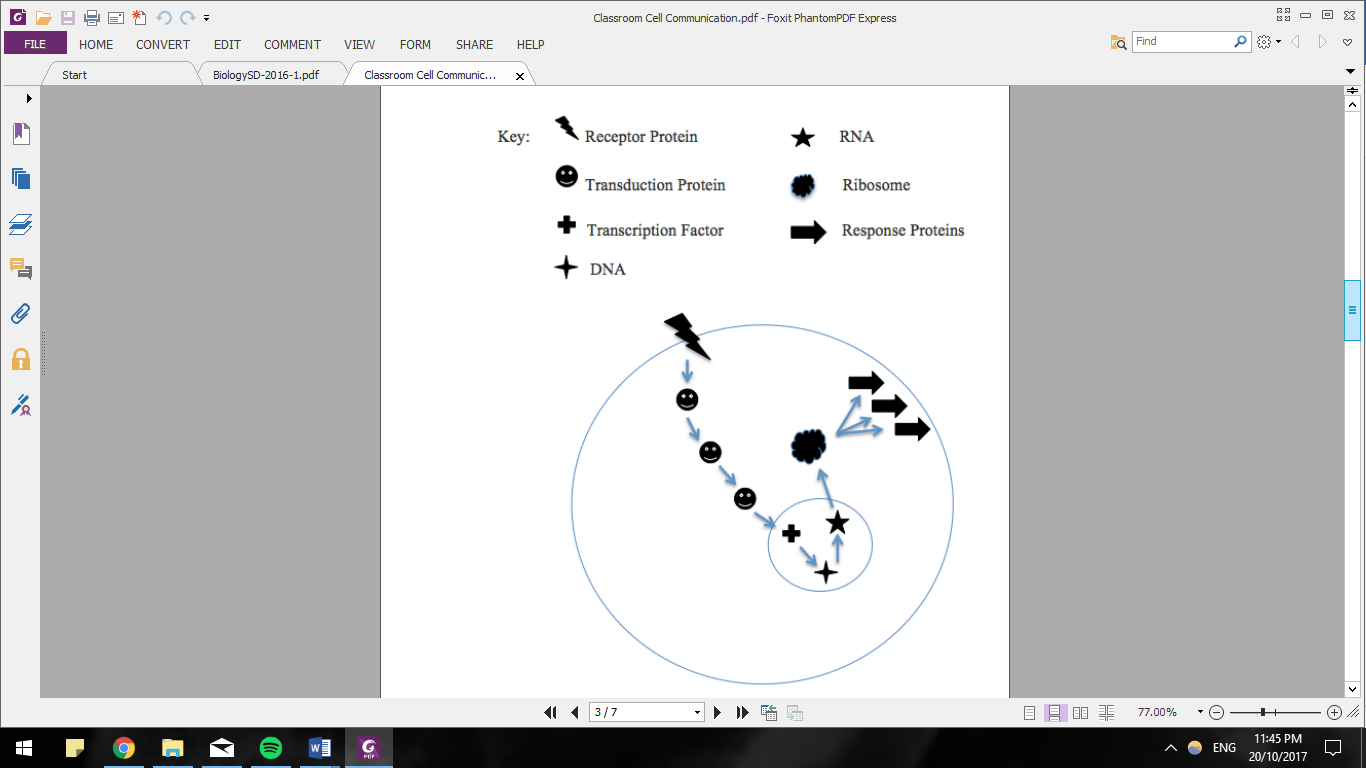 